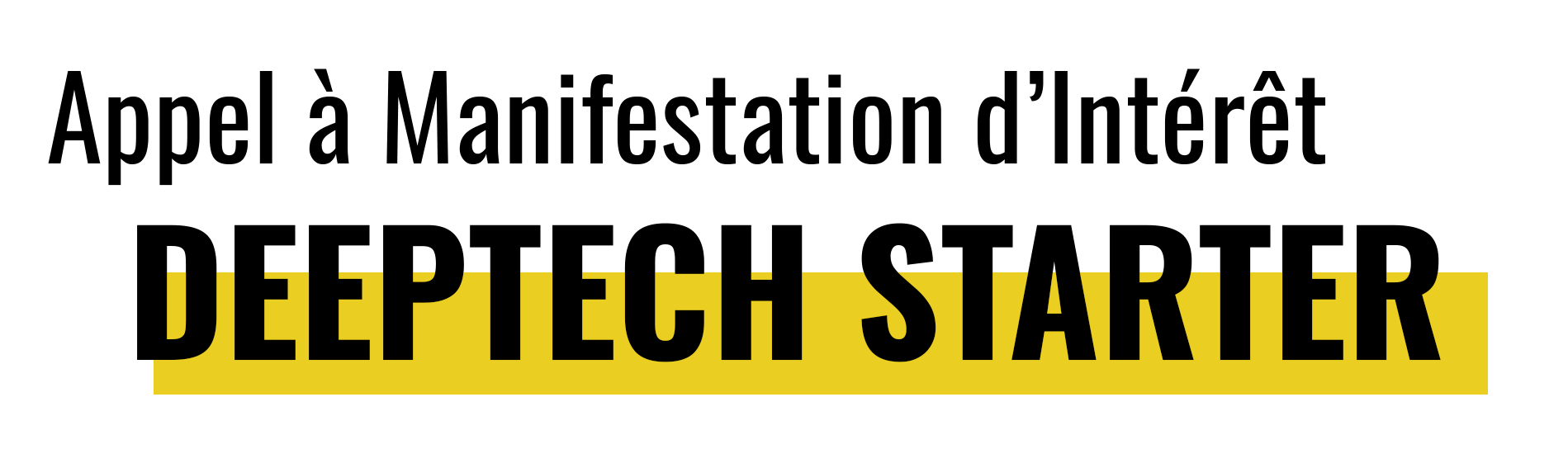 Dossier de candidatureOuest Valorisation et les technopoles des Pays de la Loire coordonnent un Appel à Manifestation d’Intérêt (AMI) auprès de chercheurs.euses associé.e.s ou en lien avec des laboratoires de recherche afin de faire émerger des opportunités d’innovation issues de leurs travaux de recherche et de les accompagner dans la valorisation en particulier dans le cadre d’une démarche entrepreneuriale (portée ou non par le candidat). Cet AMI permet ainsi d’accompagner les candidat.e.s dans leur réflexion produit/service ou procédés d’innovation à partir d’un résultat de recherche issu de leurs travaux et qui présenterait une opportunité de valorisation économique par création d’entreprise. Les porteurs.euses de projets sont invité.e.s à compléter ce dossier de candidature et à l’envoyer par courriel à ami@ouest-valorisation.fr avec pour objet « Candidature AMI Deeptech Starter » avant le 25 juin 12h00.  Pour toute demande d’information complémentaire sur la soumission de votre candidature, merci de nous le mentionner par courriel : clemence.ackaouy@ouest-valorisation.fr 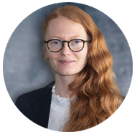 Rappel des conditions d’éligibilité  Tout.e candidat.e à l’origine de l’actif scientifique support de l’innovation, en lien ou ayant été en lien avec un établissement de recherche public ou privé. Cet AMI s’inscrivant dans un triptyque collaboratif (Chercheur.euse – Laboratoire de recherche – Structure d’accompagnement) la candidature nécessite l’accord du Directeur du laboratoire de recherche du. de la candidat.e.L’idée de produit/service innovant doit présenter un intérêt économique (toutes les thématiques sont ouvertes à candidature).  Le périmètre géographique couvre l’ensemble des établissements de recherche des Pays de la Loire. Les résultats scientifiques à l’origine de la proposition d’innovation produit et/ou service doivent permettre une valorisation dans le cadre d’une cession d’éventuels droits ou licences de la Propriété Intellectuelle qui y seraient attachés. Le projet \\ carte d’identité J’ai pris connaissance du règlement de l’AMI Deeptech Starter, et j’en accepte toutes les dispositions sans réserve.Le projet \\ renseignementsDéfinissez cette innovation issue de votre travail de recherche.(Plusieurs choix possibles)Présentez votre projet de recherche source de l’innovation.  Environnement scientifique, contexte technologique, thématique de recherche, résultats obtenus…De l’invention à l’innovation.A quoi cela pourrait servir ? A quel besoin cela va-t-il répondre ? Dans quel domaine / quelle application ?  Qui seront les futurs utilisateurs ? Etes-vous ou avez-vous déjà été en lien avec une structure ou un programme d'accompagnement pour ce projet ? Si oui, la/lequel(le) ?Développement du projet.Quel est le niveau de maturité du projet ? TRL (Technology Readiness Level)Commentaires sur le niveau de maturité du projet :Quelles sont les prochaines étapes à réaliser ? Capacité de transfert, travaux réalisés, besoins…Avez-vous déjà référencé des structures ou utilisateurs potentiels pouvant être intéressés par votre projet ? Prospects clients, financeurs, partenaires …Votre motivation.Pourquoi souhaitez-vous participer personnellement à la démarche d’accompagnement tutorée pour l’émergence de ce projet ?Envisageriez-vous de prendre un rôle opérationnel dans le développement de ce projet ? Accompagnement scientifique, futur CEO, futur CTO…Si vous ne souhaitez pas vous investir dans le projet entrepreneurial, avez-vous déjà identifié un potentiel porteur de projet ?Le projet \\ propriété Intellectuelle Votre laboratoire a-t-il déjà participé au dépôt d'une demande de brevet (ou autre type de protection) liés cette innovation ? Oui		 Non		    Ne sait pasCommentaire sur le niveau de protection de la propriété intellectuelle :2. Avez-vous déjà publié et/ou communiqué et/ou collaboré sur tout ou partie de cette invention ? Oui		 NonSi oui, précisez le type de communication déjà effectuée : publication, conférence, poster, soutenance de thèse/master/stage/HDR… Les lister en précisant le titre, la date, les auteurs, le journal ou le contexte de la communication.3. Quels sont ou ont été vos liens contractuels avec votre laboratoire de recherche ?Nom du projet Porteur du projet 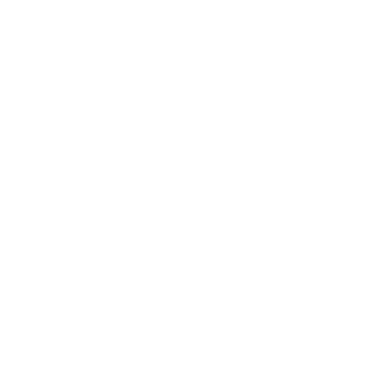  Porteur du projet NomPrénomAdresse mailCoordonnées téléphoniques Directeur.rice du laboratoire de rattachement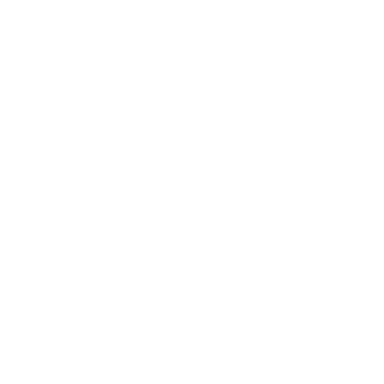  Directeur.rice du laboratoire de rattachementNomPrénomAdresse mailCoordonnées téléphoniques Laboratoire 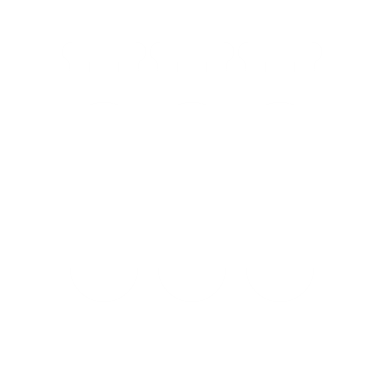  Laboratoire Nom du laboratoireOrganisme de tutelleAdresse du laboratoireDate : Signature du.de la porteur.euse de projet Date : Signature du.de la directeur.rice de laboratoireUn nouveau serviceUn nouveau produitUn nouveau logicielUn nouveau composé chimiqueUn nouvel appareil ou machineUne amélioration d'un produit ou procédé existantUn nouvel usage d'un produit ou procédé existantAutre _______________________Je ne sais pas encore TRL 1. Les principes de base ont été observés et décritsTRL 2. Les concepts d’emploi et/ou des propositions d’application ont été formulésTRL 3. Premier stade de démonstration analytique ou expérimental de fonctions critiques et/ou de certaines caractéristiques.TRL 4. Validation en environnement de laboratoire de briques élémentaires et/ou de sous-systèmes de baseTRL 5. Validation en environnement représentatif de briques élémentaires et/ou de sous-systèmes.TRL 6. Démonstration en environnement représentatif de modèles ou de prototypes d’un système ou d’un sous-système.TRL 7. Démonstration d’un système prototype en environnement opérationnel.TRL 8. Le système réel complètement réalisé est qualifié par des essais et des démonstrations.TRL 9. Le système est qualifié, après son emploi dans le cadre de missions opérationnelles réussies.Doctorant.ePost-doctorant.eChercheur.euseEnseignant.e-chercheur.euseIngénieur.eAutre _______________________